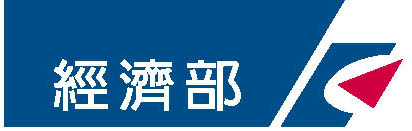 經濟部商業司2022臺菜餐廳徵選要點暨報名表申請期限至111年5月10日(二)止主辦單位：經濟部商業司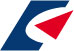 執行單位：財團法人中國生產力中心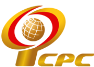 中國生產力中心-餐飲計畫小組221新北市汐止區新台五路一段79號2樓諮詢電話：（02）2698-2989 #03242 蕭小姐 諮詢信箱：moeacpc@gmail.com傳真電話：（02）2698-9335目   錄壹、目的    為提升我國餐飲產業發展，秉持傳承並傳播臺菜文化，特辦理「經濟部商業司2022臺菜餐廳」徵選活動，以「山海臺菜」為主軸，運用整體聯合行銷以傳播臺菜文化，創造臺灣飲食文化國際競爭力，促進臺菜美食觀光及文化輸出機會，吸引國內外旅客體驗臺灣美食好滋味。貳、徵選活動說明：本須知所稱餐飲業之定義，包含：從事調理餐食或飲料供立即食用或飲用之商店及攤販；餐飲外帶外送、餐飲承包等亦歸入本類。詳情請參酌行政院主計總處110年1月行業統計分類第11次修正或參酌經濟部公司行號營業項目代碼相關定義。：徵選菜餚主材料若非使用臺灣在地食材，則須於附件2、徵選菜餚及食譜表中「菜餚故事與在地文化呈現」一欄進行說明。参、申請方式及應備文件申請方式網路報名申請：請檢具相關申請文件，並將報名檔案寄至電子信箱：moeacpc@gmail.com。申請文件資料或照片圖檔請以單一壓縮檔寄送至指定電子郵件信箱，若檔案大小超過10mb，請先上傳至雲端空間。紙本文件申請：請檢具相關申請文件以傳真、掛號郵寄或專人送達方式送至本中心櫃檯收件處，收件地址及相關資料如下：221新北市汐止區新台五路一段79號2樓財團法人中國生產力中心-餐飲計畫小組-蕭家妤小姐收傳真電話：02-2698-9335受理期間：即日起至111年5月10（二）23:59止，逾期不予受理。(紙本文件報名以郵戳為憑)聯絡窗口：中國生產力中心-餐飲計畫小組蕭小姐電話：02-2698-2989 分機03242信箱：03242@cpc.tw應備文件：相關申請文件，概不退還；說明如下： 肆、徵選作業流程說明流程圖示與說明資格審查由執行單位檢視報名單位所提交之申請文件是否符合規定或需補件。通過者則進入線上書審階段，未通過者若需補件，由執行單位通知業者於3日內將所需文件補齊，若於期限內未補件完成者，則視同放棄申請資格。線上書審由評審委員依據徵選要點、菜餚主題明確性、運用在地食材、調味及技法、整體環境及可配合計畫進行商業推廣…等項目進行評選，評選項目如下：書審共識會議召開書審共識會議，評審委員依各報名單位線上書審分數進行討論，並依照評核結果，確認通過、待確認及未通過名單。實地審查作業安排評審委員至報名單位處進行實地評核，實地評核僅審查報名菜色，敬請報名單位準備小份量（2-3人份）菜色進行評核。若受疫情影響無法至現場進行實地審查作業，將視情況調整修正。實地審查評分項目如下：決選會議召開決選會議，確認本年度「經濟部商業司2022臺菜餐廳」入選名單，並安排後續宣傳。伍、標章頒發及行銷宣傳頒發標章：本活動預計將於111年10月20日搭配廚師節辦理標章頒發活動，入選業者敬請保留時間參與。若因疫情影響無法辦理標章頒發實體活動，將以郵寄等運送方式將標章寄至入選業者指定收件地點。行銷宣傳：本活動將透過網實行銷、導購等規劃，如：記者會、展售活動、電商導購、影片拍攝、網路社群行銷及國內外媒體報導…等，以提升業者知名度與商機，推廣臺菜文化與實際消費促進，敬請入選業者配合辦理。上述各式活動，將視衛生福利部及指揮中心疫情公告滾動式調整，如有未盡事宜，悉依衛生福利部公告之公眾集會指引及主辦單位規定辦理。附件1	經濟部商業司2022臺菜餐廳徵選報名表註：請勿刪減任一項目，惟表格長度或欄位如不敷使用時，請自行調整。附件2經濟部商業司2022臺菜餐廳徵選菜餚及食譜表註1：本菜餚須為店內常備菜色。註2：請勿刪減任一項目，惟表格長度或欄位如不敷使用時，請自行調整。註1：本菜餚須為店內常備菜色。註2：請勿刪減任一項目，惟表格長度或欄位如不敷使用時，請自行調整。註1：本菜餚須為店內常備菜色。註2：請勿刪減任一項目，惟表格長度或欄位如不敷使用時，請自行調整。註1：本菜餚須為店內常備菜色。註2：請勿刪減任一項目，惟表格長度或欄位如不敷使用時，請自行調整。附件3經濟部商業司2022臺菜餐廳徵選宴席菜單表註1：請提供店內可販售/訂餐之菜單註2：菜單應包含至少兩道參與徵選的菜色註3：請勿刪減任一項目，惟表格長度或欄位如不敷使用時，請自行調整。附件4經濟部商業司2022臺菜餐廳徵選-餐廳完整常備菜單附件5蒐集個人資料告知事項暨個人資料提供同意書蒐集個人資料告知事項（計畫相關人員皆需簽署，本表請依人數自行列印）經濟部商業司（以下簡稱本司）為遵守個人資料保護法規定，在您提供個人資料予本司前，依法告知下列事項：一、本司因辦理「餐飲業國際化推動計畫」而獲取您下列個人資料類別：【任職單位、姓名、連絡方式（電話號碼、分機、行動電話、電子郵件地址等）】，或其他得以直接或間接識別您個人之資料。二、本司將依個人資料保護法及相關法令之規定下，依本司隱私權保護政策，蒐集、處理及利用您的個人資料。三、本司將於蒐集目的之存續期間合理利用您的個人資料。四、除蒐集之目的涉及國際業務或活動外，本司僅於中華民國領域內利用您的個人資料。五、本司將於原蒐集之特定目的、本次以外之產業之推廣、宣導及輔導、以及其他公務機關請求行政協助之目的範圍內，合理利用您的個人資料。六、依個人資料保護法第3條規定，就您的個人資料向本司（委辦執行單位:財團法人中國生產力中心，聯絡電話:02-26982989分機03242 承辦人：蕭小姐）行使下列權利：（一）查詢或請求閱覽。（二）請求製給複製本。（三）請求補充或更正。（四）請求停止蒐集、處理及利用。（五）請求刪除。您因行使上述權利而導致對您的權益產生減損時，本司不負相關賠償責任。另依個人資料保護法第14 條規定，本司得酌收行政作業費用。七、若您未提供正確之個人資料，本司將無法為您提供特定目的之相關業務。八、本司因業務需要而委託其他機關處理您的個人資料時，本司將會善盡監督之責。九、您瞭解此一同意書符合個人資料保護法及相關法規之要求，且同意本司留存此同意書，供日後取出查驗。個人資料之同意提供一、本人已充分知悉貴司上述告知事項。二、本人同意貴司蒐集、處理、利用本人之個人資料，以及其他公務機關請求行政協助目的之提供。三、本人同意貴司提供本人之個人資料予「餐飲業國際化推動計畫」相關推動單位參考及諮詢。                立同意書人：_____________________  （簽名）中華民國   111  年        月          日附件6經濟部商業司2022臺菜餐廳徵選配合行銷推廣允諾書本單位參加由經濟部商業司辦理之「經濟部商業司2022臺菜餐廳徵選」活動，應主辦單位於活動期間舉辦相關行銷推廣，同意配合以下相關事項：1、符合媒體議題操作資格者，需配合執行單位進行餐廳、推薦套餐以及相關人物之採訪，相關文字與照片將無償使用於本計畫之相關活動。2、主辦單位若邀請美食旅遊部落客或是媒體至餐廳採訪時，採訪餐點將由餐廳業者無償提供。3、配合相關行銷活動推廣期間（預計7月至12月），由餐廳業者自行規劃提供優惠項目並允諾。4、配合相關行銷活動推廣執行（預計7月至12月），相關活動文宣物於營業場所內進行擺放推廣，並參與網路互動行銷活動。本單位特此聲明本申請案所提供資料完全屬實，並同意接受及遵守  貴中心「餐飲業國際化推動計畫－經濟部商業司2022臺菜餐廳徵選」聯合行銷推廣活動執行辦法各項條款規定，如有違反，願負一切責任。此致　經濟部商業司、財團法人中國生產力中心立同意書單位（請寫全銜）： 中華民國   111   年         月          日附件7臺灣味道參考表本表參考自2013年起至2019年間，由國立高雄餐旅大學廚藝學院團隊研究台灣菜百年變遷的歷程和風貌，及台灣服務科學學會邀請國立高雄餐旅大學廚藝學院團隊進行之研究調查及歸納。資料來源：典範科大計畫、高雄餐旅大學中餐廚藝系楊昭景教授、台灣服務科學學會、看見台灣基金會、好吃雜誌第38期。註1：本表僅供申請業者參考，非絕對依據。註2：本表中參考菜餚，含括臺菜、地方菜、家常菜、小吃及醬料等，僅供申請業者參考想像味道。項目說明活動主軸臺灣多樣地貌的地理特殊性，從山巒至海洋，孕育獨特豐饒的山海產物，運用在地物產料理出的臺灣菜餚極富風土特色，為持續推動並留存臺灣特色飲食文化，本年度以「山海臺菜」為題，徵選臺菜餐廳並挖掘各餐廳結合在地文化、手藝、山海食材及菜餚，厚實臺菜基礎，延伸山海在地文化、增進服務價值。申請資格依我國「公司法」或「商業登記法」完成設立登記之本國餐飲業者。（註1）。報名單位至少開設1家實體店，且設有座位之餐飲業者。最近3年內不得有違反勞工或食品安全衛生相關法律，且情節重大經中央目的事業主管認定之情事。報名單位負責人及經理人未具有「大陸地區人民來臺投資許可辦法」第三條所稱投資人情事。徵選要點徵選要點：徵選菜餚分為湯品、主食（澱粉類菜餚）、招牌（拿手）菜及手路菜等4道，並另提供含前述徵選菜餚中至少2道菜的「整套」宴席菜菜單。徵選菜餚之主材料須使用產自臺灣的在地食材製作，如烏魚子炒飯之主材料「米飯」及「烏魚子」應使用臺灣食材。（註2）運用具臺灣特色之關鍵調味(如：麻油薑、豬油搭紅蔥頭、雞油搭蒜頭等)及獨特工法。報名單位須能說明自家在地特色，如：菜餚在地特色、結合山海在地文化風土及料理技巧等。加分條件：有臺菜冷凍調理包、伴手禮、外帶餐食等零售型商品。搭配餐酒、茶、雙語環境或套餐。菜餚使用臺灣在地食材相關證明，如契作證明、產品履歷證明、食材溯源或永續食材等。應備文件政府立案證明文件，如：公司登記證明或商業登記證明經濟部商業司2022臺菜餐廳徵選報名表正本（格式如附件1）經濟部商業司2022臺菜餐廳徵選菜餚及食譜表（格式如附件2）經濟部商業司2022臺菜餐廳徵選宴席菜單表（格式如附件3）經濟部商業司2022臺菜餐廳徵選徵選業者餐廳常備菜單（格式如附件4）蒐集個人資料告知事項暨個人資料提供同意書正本（詳如附件5）經濟部商業司2022臺菜餐廳徵選配合行銷推廣允諾書正本（詳如附件6）上述文件電子檔（請提供PDF檔及Word檔各1份）作業流程工作說明報名徵選地方政府及餐飲相關公協會推薦。美食專家與媒體部落客推薦。業者自主報名。資格審查依據上述報名資料，進行資格審查；資料不全者得進行補件。線上書審作業委員依據徵選要點、菜餚主題明確性、結合在地文化、運用山海在地食材、調味、技法、整體環境及可配合計畫進行商業推廣…等項目進行評選。書審共識會議委員依據書審結果進行討論，確認入選名單及需進行實地審查名單。實地審查作業委員至店家審查報名菜色，並確認菜餚主題、口味、店家整體環境、衛生環境及服務流程等項目進行評核，通過評核則進入決選會議。若受疫情影響無法至現場進行實地審查作業，將視情況調整修正。確認年度入選「經濟部商業司2022臺菜餐廳」名單召開決選會議，確認今年度入選名單及推薦名單。評選項目評選項目報名單位能說明自家品牌故事發展，並具有在地文化特色。報名單位能說明自家品牌故事發展，並具有在地文化特色。徵選菜餚符合在地化主題，且具時代性、在地性、特色及獨特工法。徵選菜餚符合在地化主題，且具時代性、在地性、特色及獨特工法。徵選菜餚主食材善用並呈現臺灣山海在地食材，並具有臺灣特色調味。徵選菜餚主食材善用並呈現臺灣山海在地食材，並具有臺灣特色調味。餐飲業者整體環境設計、舒適度及清潔。餐飲業者整體環境設計、舒適度及清潔。是否可配合計畫進行商業推廣。是否可配合計畫進行商業推廣。※加分項目：有臺菜冷凍調理包、外帶餐盒、伴手禮等零售型商品。搭配餐酒、茶、雙語環境或套餐。是否施行食材溯源或使用永續食材※加分項目：有臺菜冷凍調理包、外帶餐盒、伴手禮等零售型商品。搭配餐酒、茶、雙語環境或套餐。是否施行食材溯源或使用永續食材評分□極度推薦5分 □非常推薦4分 □推薦3分□不推薦2分  □極度不推薦1分評核結果評核結果通過委員不須前往實地審查，直接納入本年度「經濟部商業司2022臺菜餐廳」徵選餐廳名單中。待確認委員得前往實地審查，經實地審查後方可確認是否納入本年度「經濟部商業司2022臺菜餐廳」徵選餐廳名單。未通過委員不須前往實地審查，不納入本年度「經濟部商業司2022臺菜餐廳」徵選餐廳名單。評分項目評分項目權重菜餚主題及特色菜餚口味、外觀、食材品質及美味程度；餐廳菜單中之臺菜菜餚比例應達70%以上。40%整體空間環境餐廳空間設計、用餐環境舒適度。30%服務流程具說菜及良好之服務流程、態度與應變能力等項。15%衛生與團隊合作內外場環境清潔、工作人員穿戴整潔之工作衣帽及廁所環境無異味等。10%活動配合度業者參與活動之配合度。5%評分□非常推薦90分以上  □優良80分  □尚可70分□尚有改善空間60分□非常推薦90分以上  □優良80分  □尚可70分□尚有改善空間60分第一部份：基本資料第一部份：基本資料第一部份：基本資料第一部份：基本資料品牌名稱登記名稱負責人姓名/職稱統一編號聯絡人姓名/職稱聯絡方式(請確實填寫聯絡人聯繫方式)市內電話：手機：E-mail：經營型態□ 連鎖，共______家；□ 多店，共______家；□ 單店□ 連鎖，共______家；□ 多店，共______家；□ 單店□ 連鎖，共______家；□ 多店，共______家；□ 單店第二部份：徵選餐廳資料 (不同分店請分開報名)第二部份：徵選餐廳資料 (不同分店請分開報名)第二部份：徵選餐廳資料 (不同分店請分開報名)第二部份：徵選餐廳資料 (不同分店請分開報名)餐廳名稱營業用電話營業用傳真營業用電子郵件營業地址營業網址(請填官方網站或FB)營業概述(若為連鎖品牌，請以品牌整體敘述)自民國年_________開店/創立，至今共營業__________年。經營歷程：□ 第一代、□ 第二代、□ 第三代、□ 其它_____平均日來客數：假日　　　　人/非假日　　　　人平均日營業額：假日　  　　元/非假日　　　　元團客比例：　　　　%現階段主要客源：________________未來期待開拓客源：______________自民國年_________開店/創立，至今共營業__________年。經營歷程：□ 第一代、□ 第二代、□ 第三代、□ 其它_____平均日來客數：假日　　　　人/非假日　　　　人平均日營業額：假日　  　　元/非假日　　　　元團客比例：　　　　%現階段主要客源：________________未來期待開拓客源：______________自民國年_________開店/創立，至今共營業__________年。經營歷程：□ 第一代、□ 第二代、□ 第三代、□ 其它_____平均日來客數：假日　　　　人/非假日　　　　人平均日營業額：假日　  　　元/非假日　　　　元團客比例：　　　　%現階段主要客源：________________未來期待開拓客源：______________營業狀況□ 租賃  □ 自有座位數：________內外場比例：內場    人、   %；外場    人、   %是否有友善空間：□ 無障礙空間、□ 免費WIFI、□ 友善充電座、□ 嬰兒座椅 □ 其他____________   □ 無□ 租賃  □ 自有座位數：________內外場比例：內場    人、   %；外場    人、   %是否有友善空間：□ 無障礙空間、□ 免費WIFI、□ 友善充電座、□ 嬰兒座椅 □ 其他____________   □ 無□ 租賃  □ 自有座位數：________內外場比例：內場    人、   %；外場    人、   %是否有友善空間：□ 無障礙空間、□ 免費WIFI、□ 友善充電座、□ 嬰兒座椅 □ 其他____________   □ 無報名餐廳員工人數正職人員：_________位；兼職人員：________ (含內外場)員工性別比例：     %女性 ;     %男性正職人員：_________位；兼職人員：________ (含內外場)員工性別比例：     %女性 ;     %男性正職人員：_________位；兼職人員：________ (含內外場)員工性別比例：     %女性 ;     %男性營業時間平日：假日： 休假日：平日：假日： 休假日：平日：假日： 休假日：環境服務餐器具是否為「重複使用」餐具 (外帶不在此限)是  □ 否餐器具是否為「重複使用」餐具 (外帶不在此限)是  □ 否餐器具是否為「重複使用」餐具 (外帶不在此限)是  □ 否觀光發展潛力1.是否具有說菜能力 
□ 是，請說明如何進行說菜：______                   □ 否，是否有意願增進店內說菜能力：_ □ 是__/  □ 否    2.鄰近是否有著名觀光景點：3.國際旅客比例：_____ %；主要旅客國家為：______4.店內菜單語言(除中文外)：□英文、□日文、□韓文、□其它______1.是否具有說菜能力 
□ 是，請說明如何進行說菜：______                   □ 否，是否有意願增進店內說菜能力：_ □ 是__/  □ 否    2.鄰近是否有著名觀光景點：3.國際旅客比例：_____ %；主要旅客國家為：______4.店內菜單語言(除中文外)：□英文、□日文、□韓文、□其它______1.是否具有說菜能力 
□ 是，請說明如何進行說菜：______                   □ 否，是否有意願增進店內說菜能力：_ □ 是__/  □ 否    2.鄰近是否有著名觀光景點：3.國際旅客比例：_____ %；主要旅客國家為：______4.店內菜單語言(除中文外)：□英文、□日文、□韓文、□其它______國際拓展狀況是否已有國際拓展之經驗□ 否□ 是，已具有□ 海外展店，國家別______□ 產品輸出，國家別______□ 技術授權，國家別______□ 品牌授權，國家別______是否已有國際拓展之經驗□ 否□ 是，已具有□ 海外展店，國家別______□ 產品輸出，國家別______□ 技術授權，國家別______□ 品牌授權，國家別______是否已有國際拓展之經驗□ 否□ 是，已具有□ 海外展店，國家別______□ 產品輸出，國家別______□ 技術授權，國家別______□ 品牌授權，國家別______政府輔導計畫名稱：政府輔導經費：輔導成效：（請說明輔導內容、效益與滿意度）計畫名稱：政府輔導經費：輔導成效：（請說明輔導內容、效益與滿意度）計畫名稱：政府輔導經費：輔導成效：（請說明輔導內容、效益與滿意度）意願調查輔導：□ 產品開發輔導 □ 通路拓展輔導國際拓展：□ 國際媒合會 □ 跨境行銷活動行銷：□ 網實行銷活動輔導：□ 產品開發輔導 □ 通路拓展輔導國際拓展：□ 國際媒合會 □ 跨境行銷活動行銷：□ 網實行銷活動輔導：□ 產品開發輔導 □ 通路拓展輔導國際拓展：□ 國際媒合會 □ 跨境行銷活動行銷：□ 網實行銷活動第三部份：品牌故事及在地特色說明第三部份：品牌故事及在地特色說明第三部份：品牌故事及在地特色說明第三部份：品牌故事及在地特色說明品牌故事請敘述品牌故事(500字內)請敘述品牌故事(500字內)請敘述品牌故事(500字內)在地特色請敘述品牌在地特色(500字內)請敘述品牌在地特色(500字內)請敘述品牌在地特色(500字內)主廚/廚藝總監經歷主廚 / 廚藝總監姓名：師承：經歷：主廚 / 廚藝總監姓名：師承：經歷：主廚 / 廚藝總監姓名：師承：經歷：第四部份：食材來源證明第四部份：食材來源證明第四部份：食材來源證明第四部份：食材來源證明食材來源
(請說明餐廳內國內外食材來源占比)1.國內食材使用比例：_____%，代表性食材為：_____________2.國外食材使用比例：_____%，代表性食材為：_____________1.國內食材使用比例：_____%，代表性食材為：_____________2.國外食材使用比例：_____%，代表性食材為：_____________1.國內食材使用比例：_____%，代表性食材為：_____________2.國外食材使用比例：_____%，代表性食材為：_____________來源證明請提供國內食材來源證明(截圖或影本)。如：產銷履歷、契作證明、檢驗證明等，若無免提供。請提供國內食材來源證明(截圖或影本)。如：產銷履歷、契作證明、檢驗證明等，若無免提供。請提供國內食材來源證明(截圖或影本)。如：產銷履歷、契作證明、檢驗證明等，若無免提供。第五部份：餐廳環境(請提供餐廳環境照片)  ※照片解析度需300dpi以上第五部份：餐廳環境(請提供餐廳環境照片)  ※照片解析度需300dpi以上第五部份：餐廳環境(請提供餐廳環境照片)  ※照片解析度需300dpi以上第五部份：餐廳環境(請提供餐廳環境照片)  ※照片解析度需300dpi以上門面照請提供餐廳外觀及門面照片2~3張。請提供餐廳外觀及門面照片2~3張。請提供餐廳外觀及門面照片2~3張。用餐空間請提供餐廳用餐空間(外場)照片2~3張。請提供餐廳用餐空間(外場)照片2~3張。請提供餐廳用餐空間(外場)照片2~3張。包廂空間請提供餐廳包廂空間照片2~3張，若無包廂免提供請提供餐廳包廂空間照片2~3張，若無包廂免提供請提供餐廳包廂空間照片2~3張，若無包廂免提供內場環境請提供廚房(後場)環境照片2~3張請提供廚房(後場)環境照片2~3張請提供廚房(後場)環境照片2~3張第六部份：品牌實績  ※照片解析度需300dpi以上第六部份：品牌實績  ※照片解析度需300dpi以上第六部份：品牌實績  ※照片解析度需300dpi以上第六部份：品牌實績  ※照片解析度需300dpi以上媒體報導請條列式媒體報導，並檢附相關報導畫面(PDF或JPG檔)若無免填請條列式媒體報導，並檢附相關報導畫面(PDF或JPG檔)若無免填請條列式媒體報導，並檢附相關報導畫面(PDF或JPG檔)若無免填獲獎紀錄請條列式獲獎紀錄，並檢附相關獲獎資料(PDF或JPG檔)若無免填請條列式獲獎紀錄，並檢附相關獲獎資料(PDF或JPG檔)若無免填請條列式獲獎紀錄，並檢附相關獲獎資料(PDF或JPG檔)若無免填特此聲明本申請案所提供資料完全屬實，並同意接受及遵守主辦機關「經濟部商業司2022臺菜餐廳徵選」徵選活動各項規定，如有違反，願負一切責任。填表人：_________________備註：申請業者須配合本計畫之徵選及行銷宣傳。特此聲明本申請案所提供資料完全屬實，並同意接受及遵守主辦機關「經濟部商業司2022臺菜餐廳徵選」徵選活動各項規定，如有違反，願負一切責任。填表人：_________________備註：申請業者須配合本計畫之徵選及行銷宣傳。特此聲明本申請案所提供資料完全屬實，並同意接受及遵守主辦機關「經濟部商業司2022臺菜餐廳徵選」徵選活動各項規定，如有違反，願負一切責任。填表人：_________________備註：申請業者須配合本計畫之徵選及行銷宣傳。特此聲明本申請案所提供資料完全屬實，並同意接受及遵守主辦機關「經濟部商業司2022臺菜餐廳徵選」徵選活動各項規定，如有違反，願負一切責任。填表人：_________________備註：申請業者須配合本計畫之徵選及行銷宣傳。經濟部商業司2022臺菜餐廳徵選菜餚及食譜表-湯品經濟部商業司2022臺菜餐廳徵選菜餚及食譜表-湯品經濟部商業司2022臺菜餐廳徵選菜餚及食譜表-湯品經濟部商業司2022臺菜餐廳徵選菜餚及食譜表-湯品業者名稱編號（由活動小組填寫）菜名製作方式說明製作方式說明製作方式說明製作方式說明項目內容內容品牌、產地來源主材料副材料調味料作法：（請簡述本道菜餚重點製作過程，100字內）作法：（請簡述本道菜餚重點製作過程，100字內）作法：（請簡述本道菜餚重點製作過程，100字內）作法：（請簡述本道菜餚重點製作過程，100字內）調味重點：（請說明本道菜餚呈現的主要味道，如：麻油薑味、紅燒味，可參酌附件6【臺灣味道】研究選取適合之味型，並補充說明，100字內）調味重點：（請說明本道菜餚呈現的主要味道，如：麻油薑味、紅燒味，可參酌附件6【臺灣味道】研究選取適合之味型，並補充說明，100字內）調味重點：（請說明本道菜餚呈現的主要味道，如：麻油薑味、紅燒味，可參酌附件6【臺灣味道】研究選取適合之味型，並補充說明，100字內）調味重點：（請說明本道菜餚呈現的主要味道，如：麻油薑味、紅燒味，可參酌附件6【臺灣味道】研究選取適合之味型，並補充說明，100字內）盤飾：(請說明本道菜如何透過擺盤、輔色等方式，呈現菜餚上菜時的美感，增進消費者食慾，100字內)盤飾：(請說明本道菜如何透過擺盤、輔色等方式，呈現菜餚上菜時的美感，增進消費者食慾，100字內)盤飾：(請說明本道菜如何透過擺盤、輔色等方式，呈現菜餚上菜時的美感，增進消費者食慾，100字內)盤飾：(請說明本道菜如何透過擺盤、輔色等方式，呈現菜餚上菜時的美感，增進消費者食慾，100字內)在地食材運用說明：（請簡述說本道菜餚運用何種在地食材、如何運用，100字內）在地食材運用說明：（請簡述說本道菜餚運用何種在地食材、如何運用，100字內）在地食材運用說明：（請簡述說本道菜餚運用何種在地食材、如何運用，100字內）在地食材運用說明：（請簡述說本道菜餚運用何種在地食材、如何運用，100字內）菜餚故事與在地文化呈現菜餚故事與在地文化呈現菜餚故事與在地文化呈現菜餚故事與在地文化呈現菜餚故事：（請簡述說明本道菜餚來源，為何會有這道菜， 100字內）菜餚在地文化：（請簡述本道菜餚為何會出現在貴餐廳菜單，如何呈現菜餚與在地文化特色， 100字內）菜餚故事：（請簡述說明本道菜餚來源，為何會有這道菜， 100字內）菜餚在地文化：（請簡述本道菜餚為何會出現在貴餐廳菜單，如何呈現菜餚與在地文化特色， 100字內）菜餚故事：（請簡述說明本道菜餚來源，為何會有這道菜， 100字內）菜餚在地文化：（請簡述本道菜餚為何會出現在貴餐廳菜單，如何呈現菜餚與在地文化特色， 100字內）菜餚故事：（請簡述說明本道菜餚來源，為何會有這道菜， 100字內）菜餚在地文化：（請簡述本道菜餚為何會出現在貴餐廳菜單，如何呈現菜餚與在地文化特色， 100字內）菜餚照片菜餚照片菜餚照片菜餚照片照片1：照片2：
（請提供本菜餚盛盤照2張）※照片解析度需300dpi以上照片1：照片2：
（請提供本菜餚盛盤照2張）※照片解析度需300dpi以上照片1：照片2：
（請提供本菜餚盛盤照2張）※照片解析度需300dpi以上照片1：照片2：
（請提供本菜餚盛盤照2張）※照片解析度需300dpi以上經濟部商業司2022臺菜餐廳徵選菜餚及食譜表-主食經濟部商業司2022臺菜餐廳徵選菜餚及食譜表-主食經濟部商業司2022臺菜餐廳徵選菜餚及食譜表-主食經濟部商業司2022臺菜餐廳徵選菜餚及食譜表-主食業者名稱編號（由活動小組填寫）菜名（請提供以澱粉類為主的菜餚）（請提供以澱粉類為主的菜餚）（請提供以澱粉類為主的菜餚）製作方式說明製作方式說明製作方式說明製作方式說明項目內容內容品牌、產地來源主材料副材料調味料作法：（請簡述本道菜餚重點製作過程，100字內）作法：（請簡述本道菜餚重點製作過程，100字內）作法：（請簡述本道菜餚重點製作過程，100字內）作法：（請簡述本道菜餚重點製作過程，100字內）調味重點：（請說明本道菜餚呈現的主要味道，如：麻油薑味、紅燒味，可參酌附件6【臺灣味道】研究選取適合之味型，並補充說明，100字內）調味重點：（請說明本道菜餚呈現的主要味道，如：麻油薑味、紅燒味，可參酌附件6【臺灣味道】研究選取適合之味型，並補充說明，100字內）調味重點：（請說明本道菜餚呈現的主要味道，如：麻油薑味、紅燒味，可參酌附件6【臺灣味道】研究選取適合之味型，並補充說明，100字內）調味重點：（請說明本道菜餚呈現的主要味道，如：麻油薑味、紅燒味，可參酌附件6【臺灣味道】研究選取適合之味型，並補充說明，100字內）盤飾：(請說明本道菜如何透過擺盤、輔色等方式，呈現菜餚上菜時的美感，增進消費者食慾，100字內)盤飾：(請說明本道菜如何透過擺盤、輔色等方式，呈現菜餚上菜時的美感，增進消費者食慾，100字內)盤飾：(請說明本道菜如何透過擺盤、輔色等方式，呈現菜餚上菜時的美感，增進消費者食慾，100字內)盤飾：(請說明本道菜如何透過擺盤、輔色等方式，呈現菜餚上菜時的美感，增進消費者食慾，100字內)在地食材運用說明：（請簡述說本道菜餚運用何種在地食材、如何運用，100字內）在地食材運用說明：（請簡述說本道菜餚運用何種在地食材、如何運用，100字內）在地食材運用說明：（請簡述說本道菜餚運用何種在地食材、如何運用，100字內）在地食材運用說明：（請簡述說本道菜餚運用何種在地食材、如何運用，100字內）菜餚故事與在地文化呈現菜餚故事與在地文化呈現菜餚故事與在地文化呈現菜餚故事與在地文化呈現菜餚故事：（請簡述說明本道菜餚來源，為何會有這道菜， 100字內）菜餚在地文化：（請簡述本道菜餚為何會出現在貴餐廳菜單，如何呈現菜餚與在地文化特色， 100字內）菜餚故事：（請簡述說明本道菜餚來源，為何會有這道菜， 100字內）菜餚在地文化：（請簡述本道菜餚為何會出現在貴餐廳菜單，如何呈現菜餚與在地文化特色， 100字內）菜餚故事：（請簡述說明本道菜餚來源，為何會有這道菜， 100字內）菜餚在地文化：（請簡述本道菜餚為何會出現在貴餐廳菜單，如何呈現菜餚與在地文化特色， 100字內）菜餚故事：（請簡述說明本道菜餚來源，為何會有這道菜， 100字內）菜餚在地文化：（請簡述本道菜餚為何會出現在貴餐廳菜單，如何呈現菜餚與在地文化特色， 100字內）菜餚照片菜餚照片菜餚照片菜餚照片照片1：照片2：
（請提供本菜餚盛盤照2張）※照片解析度需300dpi以上照片1：照片2：
（請提供本菜餚盛盤照2張）※照片解析度需300dpi以上照片1：照片2：
（請提供本菜餚盛盤照2張）※照片解析度需300dpi以上照片1：照片2：
（請提供本菜餚盛盤照2張）※照片解析度需300dpi以上經濟部商業司2022臺菜餐廳徵選菜餚及食譜表-招牌/拿手菜經濟部商業司2022臺菜餐廳徵選菜餚及食譜表-招牌/拿手菜經濟部商業司2022臺菜餐廳徵選菜餚及食譜表-招牌/拿手菜經濟部商業司2022臺菜餐廳徵選菜餚及食譜表-招牌/拿手菜業者名稱編號（由活動小組填寫）菜名（請填寫店內最推薦給消費者的菜餚）（請填寫店內最推薦給消費者的菜餚）（請填寫店內最推薦給消費者的菜餚）製作方式說明製作方式說明製作方式說明製作方式說明項目內容內容品牌、產地來源主材料副材料調味料作法：（請簡述本道菜餚重點製作過程，100字內）作法：（請簡述本道菜餚重點製作過程，100字內）作法：（請簡述本道菜餚重點製作過程，100字內）作法：（請簡述本道菜餚重點製作過程，100字內）調味重點：（請說明本道菜餚呈現的主要味道，如：麻油薑味、紅燒味，可參酌附件6【臺灣味道】研究選取適合之味型，並補充說明，100字內）調味重點：（請說明本道菜餚呈現的主要味道，如：麻油薑味、紅燒味，可參酌附件6【臺灣味道】研究選取適合之味型，並補充說明，100字內）調味重點：（請說明本道菜餚呈現的主要味道，如：麻油薑味、紅燒味，可參酌附件6【臺灣味道】研究選取適合之味型，並補充說明，100字內）調味重點：（請說明本道菜餚呈現的主要味道，如：麻油薑味、紅燒味，可參酌附件6【臺灣味道】研究選取適合之味型，並補充說明，100字內）盤飾：(請說明本道菜如何透過擺盤、輔色等方式，呈現菜餚上菜時的美感，增進消費者食慾，100字內)盤飾：(請說明本道菜如何透過擺盤、輔色等方式，呈現菜餚上菜時的美感，增進消費者食慾，100字內)盤飾：(請說明本道菜如何透過擺盤、輔色等方式，呈現菜餚上菜時的美感，增進消費者食慾，100字內)盤飾：(請說明本道菜如何透過擺盤、輔色等方式，呈現菜餚上菜時的美感，增進消費者食慾，100字內)在地食材運用說明：（請簡述說本道菜餚運用何種在地食材、如何運用，100字內）在地食材運用說明：（請簡述說本道菜餚運用何種在地食材、如何運用，100字內）在地食材運用說明：（請簡述說本道菜餚運用何種在地食材、如何運用，100字內）在地食材運用說明：（請簡述說本道菜餚運用何種在地食材、如何運用，100字內）菜餚故事與在地文化呈現菜餚故事與在地文化呈現菜餚故事與在地文化呈現菜餚故事與在地文化呈現菜餚故事：（請簡述說明本道菜餚來源，為何會有這道菜， 100字內）菜餚在地文化：（請簡述本道菜餚為何會出現在貴餐廳菜單，如何呈現菜餚與在地文化特色， 100字內）菜餚故事：（請簡述說明本道菜餚來源，為何會有這道菜， 100字內）菜餚在地文化：（請簡述本道菜餚為何會出現在貴餐廳菜單，如何呈現菜餚與在地文化特色， 100字內）菜餚故事：（請簡述說明本道菜餚來源，為何會有這道菜， 100字內）菜餚在地文化：（請簡述本道菜餚為何會出現在貴餐廳菜單，如何呈現菜餚與在地文化特色， 100字內）菜餚故事：（請簡述說明本道菜餚來源，為何會有這道菜， 100字內）菜餚在地文化：（請簡述本道菜餚為何會出現在貴餐廳菜單，如何呈現菜餚與在地文化特色， 100字內）菜餚照片菜餚照片菜餚照片菜餚照片照片1：照片2：
（請提供本菜餚盛盤照2張）照片1：照片2：
（請提供本菜餚盛盤照2張）照片1：照片2：
（請提供本菜餚盛盤照2張）照片1：照片2：
（請提供本菜餚盛盤照2張）經濟部商業司2022臺菜餐廳徵選菜餚及食譜表-手路菜經濟部商業司2022臺菜餐廳徵選菜餚及食譜表-手路菜經濟部商業司2022臺菜餐廳徵選菜餚及食譜表-手路菜經濟部商業司2022臺菜餐廳徵選菜餚及食譜表-手路菜業者名稱編號（由活動小組填寫）菜名(請填寫師傅、主廚的手路菜、拿手菜，該菜色可非餐廳內常備菜色，惟入選後請納入菜單供消費者可預約品嚐。)(請填寫師傅、主廚的手路菜、拿手菜，該菜色可非餐廳內常備菜色，惟入選後請納入菜單供消費者可預約品嚐。)(請填寫師傅、主廚的手路菜、拿手菜，該菜色可非餐廳內常備菜色，惟入選後請納入菜單供消費者可預約品嚐。)製作方式說明製作方式說明製作方式說明製作方式說明項目內容內容品牌、產地來源主材料副材料調味料作法：（請簡述本道菜餚重點製作過程，100字內）作法：（請簡述本道菜餚重點製作過程，100字內）作法：（請簡述本道菜餚重點製作過程，100字內）作法：（請簡述本道菜餚重點製作過程，100字內）調味重點：（請說明本道菜餚呈現的主要味道，如：麻油薑味、紅燒味，可參酌附件6【臺灣味道】研究選取適合之味型，並補充說明，100字內）調味重點：（請說明本道菜餚呈現的主要味道，如：麻油薑味、紅燒味，可參酌附件6【臺灣味道】研究選取適合之味型，並補充說明，100字內）調味重點：（請說明本道菜餚呈現的主要味道，如：麻油薑味、紅燒味，可參酌附件6【臺灣味道】研究選取適合之味型，並補充說明，100字內）調味重點：（請說明本道菜餚呈現的主要味道，如：麻油薑味、紅燒味，可參酌附件6【臺灣味道】研究選取適合之味型，並補充說明，100字內）盤飾：(請說明本道菜如何透過擺盤、輔色等方式，呈現菜餚上菜時的美感，增進消費者食慾，100字內)盤飾：(請說明本道菜如何透過擺盤、輔色等方式，呈現菜餚上菜時的美感，增進消費者食慾，100字內)盤飾：(請說明本道菜如何透過擺盤、輔色等方式，呈現菜餚上菜時的美感，增進消費者食慾，100字內)盤飾：(請說明本道菜如何透過擺盤、輔色等方式，呈現菜餚上菜時的美感，增進消費者食慾，100字內)在地食材運用說明：（請簡述說本道菜餚運用何種在地食材、如何運用，100字內）在地食材運用說明：（請簡述說本道菜餚運用何種在地食材、如何運用，100字內）在地食材運用說明：（請簡述說本道菜餚運用何種在地食材、如何運用，100字內）在地食材運用說明：（請簡述說本道菜餚運用何種在地食材、如何運用，100字內）菜餚故事與在地文化呈現菜餚故事與在地文化呈現菜餚故事與在地文化呈現菜餚故事與在地文化呈現菜餚故事：（請簡述說明本道菜餚來源，為何會有這道菜， 100字內）菜餚在地文化：（請簡述本道菜餚為何會出現在貴餐廳菜單，如何呈現菜餚與在地文化特色， 100字內）菜餚故事：（請簡述說明本道菜餚來源，為何會有這道菜， 100字內）菜餚在地文化：（請簡述本道菜餚為何會出現在貴餐廳菜單，如何呈現菜餚與在地文化特色， 100字內）菜餚故事：（請簡述說明本道菜餚來源，為何會有這道菜， 100字內）菜餚在地文化：（請簡述本道菜餚為何會出現在貴餐廳菜單，如何呈現菜餚與在地文化特色， 100字內）菜餚故事：（請簡述說明本道菜餚來源，為何會有這道菜， 100字內）菜餚在地文化：（請簡述本道菜餚為何會出現在貴餐廳菜單，如何呈現菜餚與在地文化特色， 100字內）菜餚照片菜餚照片菜餚照片菜餚照片照片1：照片2：
（請提供本菜餚盛盤照2張）※照片解析度需300dpi以上照片1：照片2：
（請提供本菜餚盛盤照2張）※照片解析度需300dpi以上照片1：照片2：
（請提供本菜餚盛盤照2張）※照片解析度需300dpi以上照片1：照片2：
（請提供本菜餚盛盤照2張）※照片解析度需300dpi以上業者名稱編號（由活動小組填寫）（由活動小組填寫）價格幾人份8-10道宴席菜單(請見本表註1、2)8-10道宴席菜單(請見本表註1、2)8-10道宴席菜單(請見本表註1、2)8-10道宴席菜單(請見本表註1、2)8-10道宴席菜單(請見本表註1、2)8-10道宴席菜單(請見本表註1、2)8-10道宴席菜單(請見本表註1、2)上菜順序上菜順序項目
(如：冷盤/主食/羹湯/清湯等)菜名菜名菜名常備或需預約11□常備菜，無須預約□預約菜，___天前預約22□常備菜，無須預約□預約菜，___天前預約33□常備菜，無須預約□預約菜，___天前預約44□常備菜，無須預約□預約菜，___天前預約55□常備菜，無須預約□預約菜，___天前預約66□常備菜，無須預約□預約菜，___天前預約77□常備菜，無須預約□預約菜，___天前預約88□常備菜，無須預約□預約菜，___天前預約99□常備菜，無須預約□預約菜，___天前預約1010□常備菜，無須預約□預約菜，___天前預約甜點(若為臺菜型式的甜點可列為1道菜)甜點(若為臺菜型式的甜點可列為1道菜)甜點(若為臺菜型式的甜點可列為1道菜)水果(不可列為1道菜)水果(不可列為1道菜)水果(不可列為1道菜)菜餚照片菜餚照片菜餚照片菜餚照片菜餚照片菜餚照片菜餚照片請提供上述菜單中1~3道代表性菜色盛盤照各1張。請提供上述菜單中1~3道代表性菜色盛盤照各1張。請提供上述菜單中1~3道代表性菜色盛盤照各1張。請提供上述菜單中1~3道代表性菜色盛盤照各1張。請提供上述菜單中1~3道代表性菜色盛盤照各1張。請提供上述菜單中1~3道代表性菜色盛盤照各1張。請提供上述菜單中1~3道代表性菜色盛盤照各1張。業者名稱編號（由活動小組填寫）餐廳常備菜單(請提供餐廳完整菜單資料，可用文字或圖片方式提供)餐廳常備菜單(請提供餐廳完整菜單資料，可用文字或圖片方式提供)餐廳常備菜單(請提供餐廳完整菜單資料，可用文字或圖片方式提供)餐廳常備菜單(請提供餐廳完整菜單資料，可用文字或圖片方式提供)序號香味味型說明參考菜餚1酵香五柳味以古早醋提味，有酸鹹鮮的勾芡味型五柳居(枝)1酵香酸鮮味以蔬菜乳酸發酵味為主酸菜炒肚尖、西瓜綿魚湯1酵香腐乳味口感厚重鹹香腐乳雞、腐乳雞翅2酒香紅糟味以紅糟為底，酒、香、鹹、鮮紅糟鰻、紅糟雞2酒香酒釀味圓糯米與酒麴所組成，帶著甘醇的甜味酒釀蝦3醬香醬香味使用醃醬或醬油的醬香蔭豉鮮蚵、豆醬炒筍3醬香紅燒味醬油與糖，鹹鮮甘，味醇汁濃紅燒肉、紅燒魚3醬香三杯味鹹香味醇，麻油、醬油、米酒與九層塔香三杯雞、三杯杏鮑菇3醬香糖醋味甜酸味濃，後味有鹹糖醋排骨4油香麻油薑味麻油、薑，香氣俱足麻油雞、麻油炒飯4油香油蔥味蔥香濃，臺灣菜指標性風味元素油蔥肉燥4油香雞油蒜味顏色金黃，味道香濃雞肉飯5辛香蒜香味蒜香味濃，鹹鮮微辣蒜頭雞湯、蒜酥炸蟹5辛香五香味有五香粉的香氣雞捲、排骨酥5辛香沙茶味鮮香海味濃，集山海之大成魷魚羹、沙茶羊肉5辛香胡椒味胡椒、馬告佐以食材賦予辛香風味椒鹽豬蹄6料香本  味強調食材本味，以鹽提味炒青菜、乾煎魚6料香燻香味鹹鮮且具有煙燻香氣鯊魚煙、鴨賞、甘蔗鴨6料香鮮鹹味乾燥或醃漬的食材、調料、烹調而成烏魚子炒飯、菜脯雞湯6料香藥膳味使用中藥材入菜，展現食材及藥膳融合風味雞仔豬肚鱉6料香果香味以水果入菜鳳梨苦瓜雞、金桔排骨6料香茄汁味甜中帶酸，色紅有茄汁茄汁魚、番茄炒蛋